Эффективный руководитель малого предприятияКурс “Эффективный руководитель малого предприятия” – учебная программа, разработанная для действующих предпринимателей и руководителей организаций. 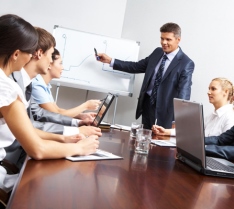 __________________________________________________________________ХАРАКТЕРИСТИКА ПРОГРАММЫЦель: Развитие управленческих компетенций руководителей предприятий на основе имеющихся профессиональных знаний, умений и навыков.Курс состоит из 6 модулей, взаимосвязанных между собой и дополняющих друг друга. Материал преподается, опираясь на конкретные примеры из практики руководителей компаний.Категория слушателей: руководители предприятий малого и среднего бизнеса, индивидуальные предприниматели, имеющие опыт управления организацией.Стоимость обучения – 6 000 рублейСрок обучения: 75 академических часов, 5-6 недель, 1,5 мес.Режим занятий: 3 академических часа в день в вечернее время._____________________________________________________________________________________________________В ПРОГРАММЕ КУРСАМетоды обучения: тренинг, рассмотрение и решение вопросов опыта практической деятельности.Формы обучения: групповая работа, индивидуальные консультации________________________________________________________________________________________КОНТАКТНЫЕ ЛИЦАКалинина Наталья Александровна, тел. 20-19-22Купцова Ирина Сергеевна, тел. 20-19-23Стратегический и оперативно-тактический менеджментЗадачи: Формирование навыков стратегического мышления, умений разрабатывать стратегию развития компанииВзгляд из настоящего в будущее. Ключевые     стратегические понятия. Понятие жизненного цикла.Интеграция инноваций: информация + интуицияСтратегические принципы, подходы, модели, инструменты. Целеполагание и свойства целейРынок и конкуренцияФинансовые аспекты управленияЗадачи: освоение навыков управления финансовыми потоками предприятияВзаимосвязь структуры капитала и финансовой устойчивости предприятия. Модели финансирования;Инструменты обоснования модели финансирования деятельности предприятия;Бюджетирование бизнеса.Управление ежедневными денежными потоками, поступлениями и платежами. Оптимизация использования временно-избыточных денежных средств. Поддержание необходимого уровня ликвидности. Составление прогноза денежных потоков.Инновационное мышление руководителяЗадачи: освоение методов инновационного мышленияОсновные параметры инновационной среды.Анализ творческих процессов в организации.Освоение прикладной техники создания новых идей и продуктов.Работа с организационными задачами в трех фундаментальных стратегических направлениях: «Продукт», «Продвижение продукта», «Персонал».Взаимодействие бизнеса с кредитными организациямиЗадачи: формирование представления о взаимодействии финансовых структур с субъектами МСБУслуги Банка. Возможности кредитных системСтруктура расчетно-кассового обслуживанияОтветственность при получении кредитаФинансовые программы поддержки субъектов МСБ»Налоговое планирование. Снижение налоговых рисковЗадачи: формировать понимание о процедуре налогового планирования и проработке методов снижения налоговых рисковНаправления снижения налогов (общие и специальные способы налогового планирования)Оптимизация налогообложения при помощи смены режима налогообложенияНалоговые рискиУправление персоналомЗадачи: формирование комплекса знаний и навыков, необходимых для эффективного управления персоналом компанииОрганизация работы коллектива. Стимулирование работыЭтика деятельности руководителя. Работа руководителя с командой